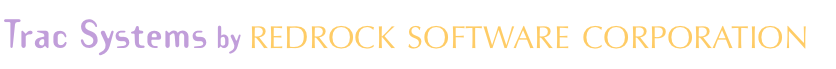 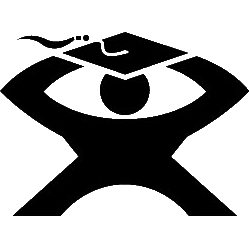 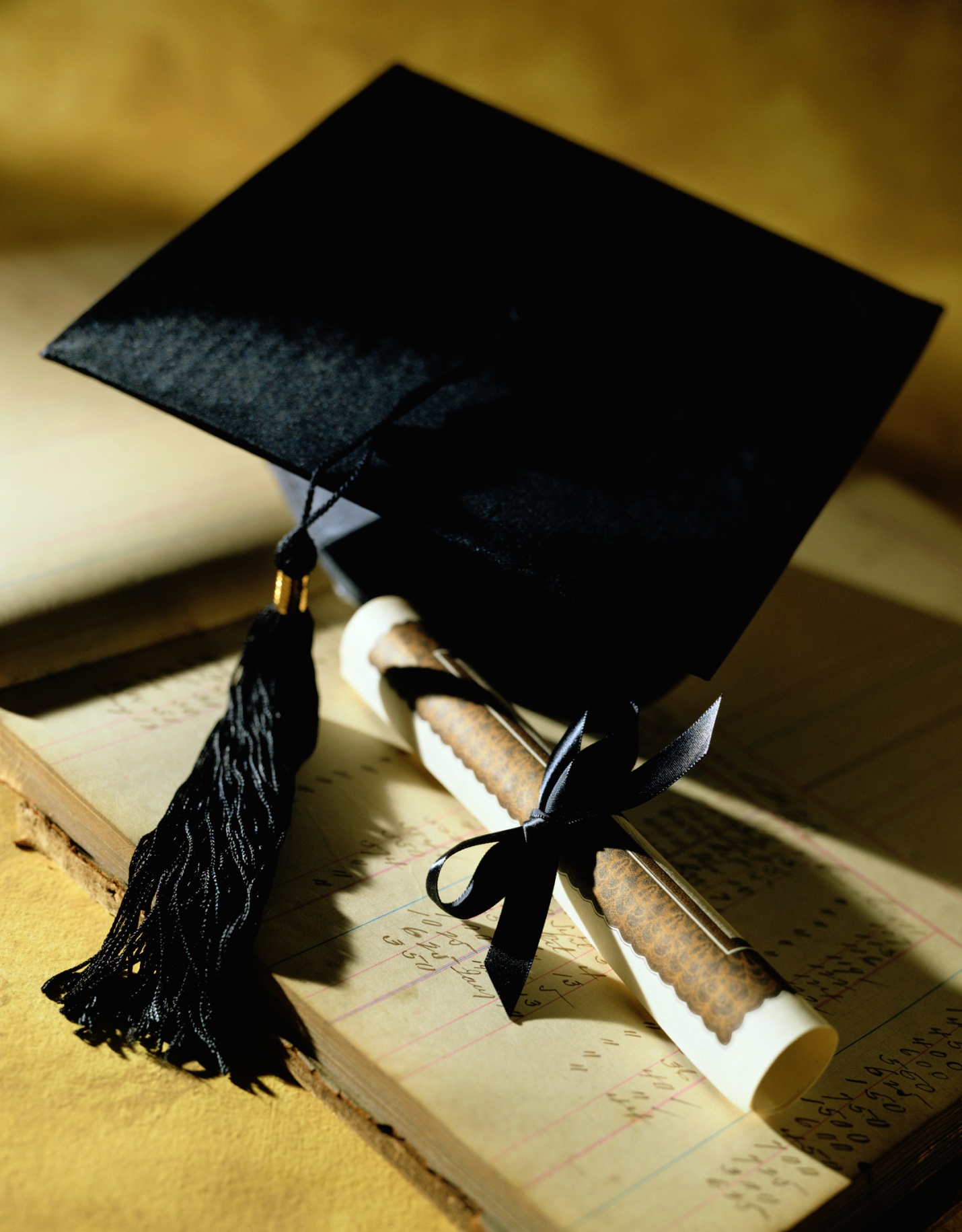 Q2 Tables - Accurate tracking in Dynamic Study Environments Q2:Tables is a new module that allows center administrators to effectively manage study and work table type tutoring and advising scenarios. Q2:Tables is designed to meet the dynamic needs of study table programs.  The Q2:Tables module allows you to track a student’s time in your center in many ways, you can track individual contact with different consultants for different subjects all in one visit. You can report on independent study time versus consultant-assisted visits.  Centers can even utilize large screen displays of students waiting to be assisted. Q2:Tables includes the ability to have students request help right from their study table and have Consultants record interactions via their mobile devices. Technically each Q2 enabled Center is made up of two Trac subcenters. An outward facing Center that Students log into and in inward or hidden subcenter that Tutors use to capture their individual interactions with Students.By having two Centers it affords users the flexibility to report on overall visits, individual table visits or, by utilizing the special Q2 Report, compare and combine data from both areas, overall visits and Table visits.TerminologyQ2 introduces some new concepts and terminology to the traditional Trac system.Study Table Center:  Any Q2 enabled Center where students arrive and work dynamically spending time working independently and/or requesting help from Consultants one or multiple times for one or multiple subjects.Table Visit:  A single recorded interaction between a Consultant and Student. A student might have multiple Table Visits during a single visit to a Q2 enabled CenterTable Visits Center: A back end Q2 enabled Center where all Table Visits are recorded.Q2 Enabled Center:  A center that has been assigned as a “Study Table Center” or “Table Visits Center”  of a Q2 ConfigQ2 Config: A pair of Q2 enabled Centers. “Study Table Center”  and  “Table Visits Center”Q2 allows your Students and Tutors to break free of a desktop sign in and use their mobile devices to request help dynamically.  By Phone, Tablet or other mobile devices your staff can provide student assistance quickly and allow you to record those interactions dynamically as they occur.For more information about Q2 Table please to go www.go-redrock.com and schedule a demo. The Redrock staff would be more than happy to show you the Q@ features in detail and how they might be customized to your individual center and circumstance.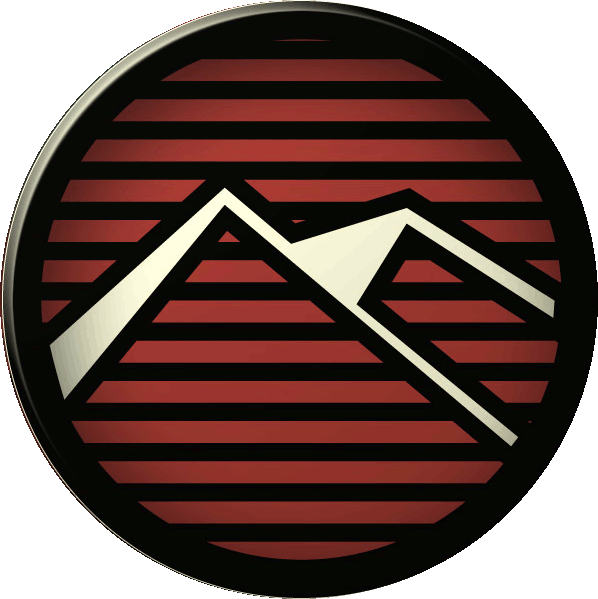 